Уважаемые родители!В соответствии с ст.4, п.З ст.7 Федерального закона от 21 ноября 2011 г. N 323-ФЗ «Об основах охраны здоровья граждан в Российской Федерации», п.11.2 СанПиН 2.4.1.3049-13 «Санитарно-эпидемиологические требования к устройству, содержанию и организации режима работы дошкольных образовательных организаций» от 15.05.2013 г., с целью осуществления мероприятий по предупреждению и раннему выявлению заболеваний, а также в целях усиления контроля за осуществлением «утреннего фильтра» в образовательных организациях муниципального образования Тимашевский  район с 8 декабря 2017 года в МБОУ СОШ № 6 усиливается «утренний фильтр» приема детей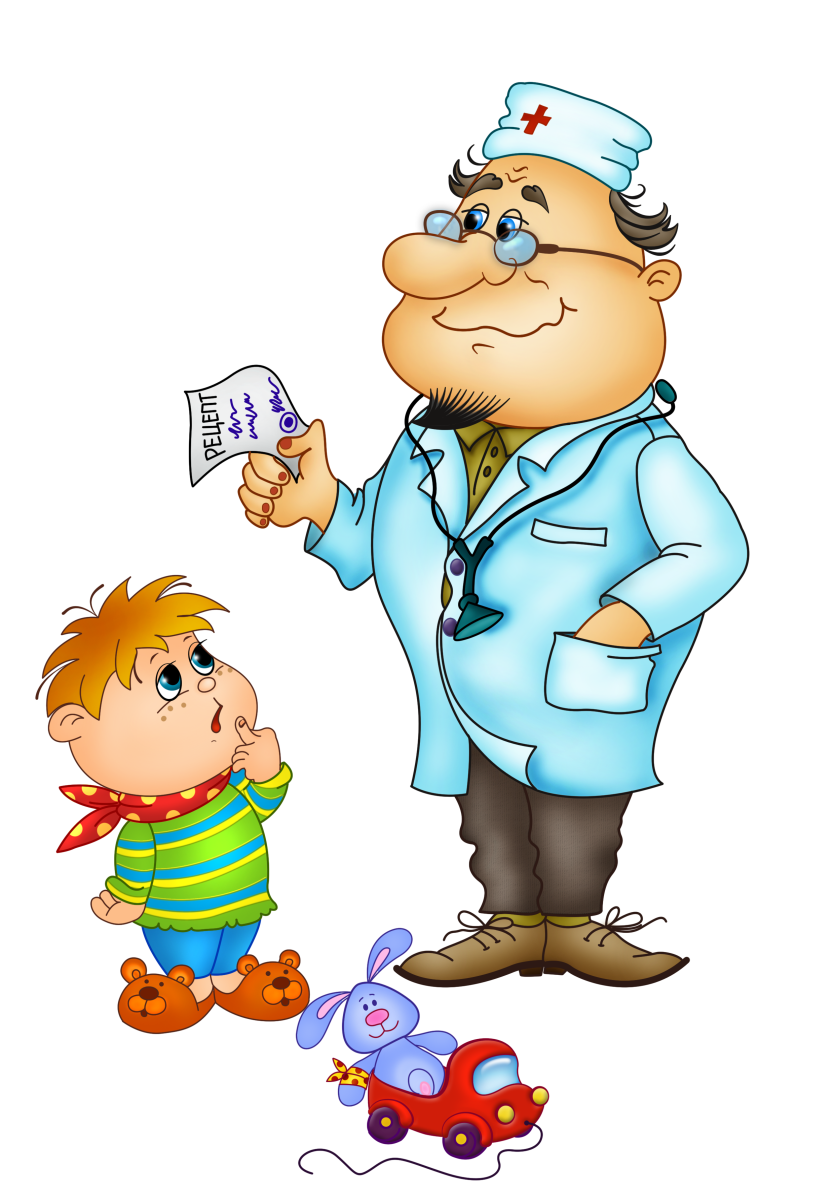 